Guidelines for the management of neutropenia in childrenNeutropenia is defined as a neutrophil count of less than 2 x 109/l. Risk of infective complications is closely related to the depth of the neutropenia: a major increase in infections is seen with counts of <0.5 x 109/l while some increased risk of infection is seen with counts of 0.5-1 x 109/l. Causes of neutropenia in children include:Ethnic neutropenia – 20% of black & arabic children will have neutrophil <2x109/L, 5% have neutrophils < 1x109/L 2.5% of all white children will be < 2SD from mean (ie < 1.5 x109/L)Viral infection – HHV 6, CMV etc directly suppress marrow temporarilyAutoimmune disorders – eg AutoImmune Neutropenia (AIN)SepsisDrugs – especially anti-epileptics but can be any drug Bone marrow failure due to aplasia, malignant infiltration B12 / folate deficiency Patients with active sepsis should always be referred to secondary care.The following should be referred urgently for secondary care assessment:Infants less than 6 months with a Neutrophil count < 1 x 109/lNeutropenia in association with: other cytopenia, lymphadenopathy splenomegaly.Neutropenia associated with recurrent bacterial infections (eg cellulitis, sinus infection, pyelonephritis, pneumonia etc). Child may not be septicAs viral neutropenias are frequently transient, repeat FBC in 4-6 weeks. Viral infections can trigger AIN (white cell equivalent of ITP) Appropriate investigations in primary care for patients not meeting criteria for urgent referral: Blood film examination Blood group, DAT.B12, folateAutoimmune screen –antineutrophil antibodies done by NHS BT in Bristol (https://nhsbtdbe.blob.core.windows.net/umbraco-assets-corp/20474/2021-0010-3e_a4_specimenbagformzxu1142-1.pdf) , ENA, ANA, anti-ds DNA.Serology-EBV, CMV, Toxoplasmosis, HIV, HBV and HCV.Consider discontinuation of potentially precipitating medications if neuts < 1x109/L, and definitely if <0.5x109/L… and give GCSF. Referral for specialist opinion should be considered for: • Neutropenia associated with increased susceptibility to infection •	Infants less than 6 months with a Neutrophil count < 0.5 x 109/l• Other unexplained, progressive neutropenia Reference 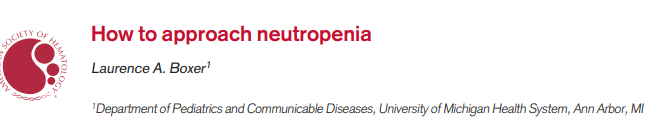 